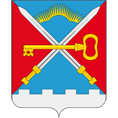 СОВЕТ ДЕПУТАТОВСЕЛЬСКОГО ПОСЕЛЕНИЯ АЛАКУРТТИКАНДАЛАКШСКОГО РАЙОНАЧЕТВЕРТОГО СОЗЫВАРЕШЕНИЕот «14» августа 2020 года                                                                                                    № 625О внесении изменений в решение Совета депутатов сельского поселения Алакуртти Кандалакшского района от 07.12.2014 № 475 «О Земельном налоге, порядке и сроках уплаты налога на территории сельского поселения Алакуртти Кандалакшского района» (в редакции решений Совета депутатов сельского поселения Алакуртти от 18.12.2018 № 489, 04.04.2019 № 511, 20.11.2019 № 571, 13.04.2020 № 609)В соответствии с главой 31 Налогового кодекса РФ, Федеральным законом от 06.10.2003 № 131-ФЗ «Об общих принципах организации местного самоуправления в РФ», Уставом сельского поселения Алакуртти Кандалакшского района, рассмотрев письмо Межрайонной ИФНС России № 1 по Мурманской области от 13.07.2020 № 04.1-18/041750на основании открытого голосования Совет депутатов сельское поселение Алакуртти Кандалакшского района РЕШИЛ:1. Внести изменения в решение Совета депутатов сельского поселения Алакуртти Кандалакшского района от 07.12.2014 № 475 «О Земельном налоге, порядке и сроках уплаты налога на территории сельского поселения Алакуртти Кандалакшского района» (в редакции решений от 18.12.2018 № 489, от 04.04.2019 № 511, от 20.11.2019 № 571);1.1. В пункте 10 Решения словосочетание «не позднее 1 февраля года» заменить словами: «не позднее 1 марта года».2. Опубликовать настоящее решение в информационном бюллетене «Алакуртти – наша земля» и на официальном сайте администрации сельского поселения Алакуртти Кандалакшского района.3. Настоящее Решение вступает в силу не ранее чем по истечении одного месяца со дня его официального опубликования и не ранее 1-го числа очередного налогового периода по земельному налогу.Глава муниципального образования сельское поселение Алакуртти Кандалакшского района                                     А.П. Самарин